Progetti temporanei 2022/2023Rapporto di progetto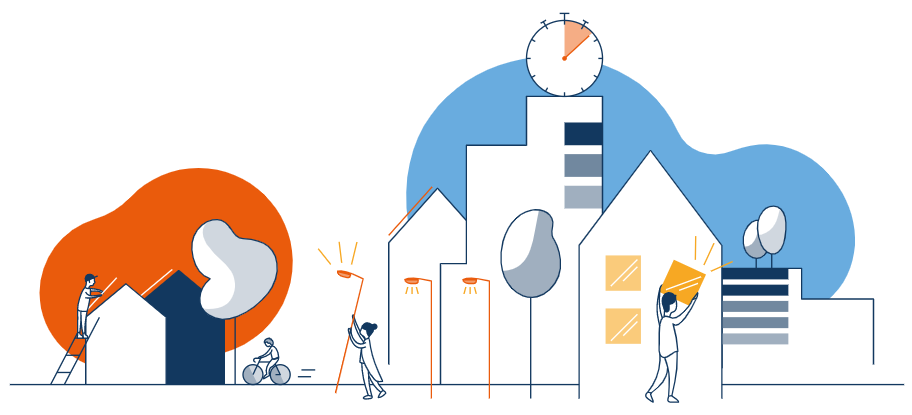 Programma di sostegno SvizzeraEnergia per i comuni 
Sostegno finanziario specifico per città, comuni e regioni Indice1	Dati generali	32	Verbale dell’evento/ degli eventi informativo/i	33	Descrizione delle azioni	33.1	Azione 1	33.2	Azione 2	34	Valutazione delle misure – risultati ottenuti	45	Conclusioni, osservazioni	46	Foto dell’evento/degli eventi informativi	47	Documenti da allegare al presente rapporto	4Dati generaliVerbale dell’evento/ degli eventi informativo/i[Breve verbale sullo svolgimento dell’evento / degli eventi informativo/i, successi ottenuti, eventi particolari, ecc.]Descrizione delle azioni [Per ogni tematica scelta, descrivere le azioni che sono state effettuate e il processo di realizzazione. Precisare le aspettative e gli obiettivi prefissati.]Azione 1Azione 2Valutazione delle misure – risultati ottenuti [Indicare se gli obiettivi sono stati raggiunti, i risultati ottenuti, qual è stato l’impatto delle misure. Quali sono stati i feedback e le reazioni (sondaggio sulla soddisfazione, interesse suscitato, feedback ricevuti). Se possibile, quantificare i risultati/gli impatti (ad esempio indicatori, dati statistici, numero previsto/stimato di installazioni aggiuntive, ecc.)]Conclusioni, osservazioni[testo]Foto dell’evento/degli eventi informativi [Inserire qui alcune foto dell’evento]Documenti da allegare al presente rapporto I documenti richiesti per ottenere la sovvenzione sono i seguenti: Copia dell’invito trasmesso alla cittadinanza per il/gli evento/i informativo/i (ad es. lettera, volantino, invio a tutti i fuochi, …)Copia di eventuali articoli apparsi sui media Conteggio finanziario e modulo di pagamento [modello excel fornito]: bilancio dei costi effettivi contenente tutti i costi organizzativi e di gestione (ore del personale del comune, costi per incarico a partner esterno, costi di stampa dei documenti, spese postali, affitto della sala, costi per gli aperitivi di fine evento, ecc.)Tutti i documenti devono essere caricati sulla piattaforma online NotaDopo aver chiuso definitivamente il progetto sulla piattaforma online, riceverete un’e-mail di conferma. Nelle settimane successive, i responsabili delle tematiche valuteranno i dossier sottoposti. Se i documenti sono completi, verseremo il sostegno finanziario. Le domande presentate in ritardo o incomplete non saranno prese in considerazione. Nessuna corrispondenza in merito alle domande non considerate.Grazie per la comprensione.Contatto e domandePer maggiori informazioni sui progetti temporanei è possibile contattare la Hotline SvizzeraEnergia per i comuni al numero 0848 444 444.Sono disponibili numerose informazioni anche sul sito Progetti temporanei (local-energy.swiss).Numero di progetto assegnato all’iscrizione (sulla piattaforma online: TP-2022-xxx)(1-3 numeri per i raggruppamenti)Nome del raggruppamento di comuni (Non applicabile ai comuni singoli)Nome del comune singolo o dei comuni interlocutori per i raggruppamenti Persona/e di contatto nei comuni risp. comuni interlocutoriCognome-nomeIndirizzo e-mailTematica/e scelta/e (max 2 tematiche sovvenzionate) Energia solare Calore rinnovabile  Mobilità elettrica MakeHeatSimplePartner incaricato/i o esperto “prima consulenza” accreditato AziendaCognome-nome interlocutoreIndirizzo e-mail